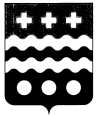 ДУМАМОЛОКОВСКОГО МУНИЦИПАЛЬНОГО ОКРУГАТВЕРСКОЙ ОБЛАСТИР Е Ш Е Н И Епгт МолоковоВ соответствии с Гражданским кодексом Российской Федерации, Федеральным законом от 06.10.2003 № 131-ФЗ «Об общих принципах организации местного самоуправления в Российской Федерации», Федеральным законом от 12.01.1996 № 7-ФЗ «О некоммерческих организациях»,  законом Тверской области от 05.04.2021 № 20-ЗО   «О преобразовании муниципальных образований, входящих в состав территории муниципального образования Тверской области Молоковский муниципальный район, путем объединения поселений и создании вновь образованного муниципального образования с наделением его статусом муниципального округа и внесении изменений в отдельные законы Тверской области», статьей 39 Устава Молоковского муниципального округа Тверской области, решением Думы Молоковского муниципального округа от 20.12.2021 № 45 «Об утверждении структуры Администрации Молоковского муниципального округа Тверской области», Дума Молоковского  муниципального округа РЕШИЛА:      1. Создать Муниципальное казенное учреждение «Отдел жилищно-коммунального хозяйства, благоустройства и развития территорий Администрации Молоковского муниципального округа Тверской области» (cокрещенное наименование Отдела: МКУ «Отдел ЖКХ, благоустройства и развития территорий Администрации Молоковского муниципального округа») с наделением его правами  юридического лица.2. Утвердить Положение о Муниципальном казенном учреждении «Отдел жилищно-коммунального хозяйства, благоустройства и развития территорий Администрации Молоковского муниципального округа Тверской области» (прилагается).2.1. Юридический адрес: 171680, Российская Федерация, Тверская область, Молоковский муниципальный округ, пгт Молоково, ул.Ленина, д. 16.2.2. Фактический адрес: 171680, Российская Федерация, Тверская область, Молоковский муниципальный округ, пгт Молоково, ул.Ленина, д. 16.3. Возложить полномочия выступить заявителем по представлению документов, связанных с государственной регистрацией юридического лица, на Главу Молоковского муниципального округа Ефименко Андрея Павловича при подаче в межрайонную ИФНС России № 12 по Тверской области.4. Настоящее решение вступает в силу со дня его принятия, подлежит обнародованию и размещению на сайте Администрации Молоковского района в сети Интернет.Глава Молоковского муниципального округа      	              А.П. ЕфименкоПредседатель Думы Молоковскогомуниципального округа                                 	                 Л.А. БойцоваУТВЕРЖДЕНОрешением Думы Молоковскогомуниципального округаТверской областиот 19.01.2022 № 59ПОЛОЖЕНИЕО муниципальном казенном учреждении «Отдел  жилищно-коммунального хозяйства, благоустройства и развития территорий Администрации Молоковского муниципального округа Тверской области»пгт Молоково, 2022 г.Общие положения1.1. Муниципальное казенное учреждение «Отдел жилищно-коммунального хозяйства, благоустройства и развития территорий Администрации Молоковского муниципального округа Тверской области» (в дальнейшем именуемый Отдел) является структурным подразделением Администрации Молоковского муниципального округа Тверской области (далее – Администрация округа), осуществляющим полномочия исполнительного органа местного самоуправления в сфере жилищно-коммунального хозяйства и развития территорий Молоковского муниципального округа.1.2. Учредителем Отдела является муниципальное образование  Молоковский муниципальный округ Тверской области в лице Администрации Молоковского муниципального округа Тверской области.1.3. Отдел обладает правами юридического лица, имеет гербовую печать, штампы, бланки со своим наименованием, счета, открываемые в соответствии с законодательством Российской Федерации.1.4. Полное наименование Отдела: Муниципальное казенное учреждение «Отдел жилищно-коммунального хозяйства, благоустройства и развития территорий Администрации Молоковского муниципального округа Тверской области».Сокращенное наименование Отдела: МКУ «Отдел ЖКХ, благоустройства и развития территорий Администрации Молоковского муниципального округа».1.5. Отдел в своей деятельности руководствуется законодательством Российской Федерации, законодательством Тверской области, нормативными правовыми актами Молоковского муниципального округа (далее – муниципального округа) и настоящим Положением.1.6. Отдел является муниципальным казенным учреждением и финансируется из бюджета муниципального округа на основе бюджетной сметы.1.7. Отдел является главным распорядителем средств бюджета муниципального округа (далее – муниципальный округ), выделяемых на реализацию полномочий Отдела.1.8. Отдел наделяется имуществом, которое закрепляется за ним на праве оперативного управления в соответствии с законодательством Российской Федерации.1.9. Отдел осуществляет свою деятельность во взаимодействии с органами исполнительной власти и территориальными органами федеральных и региональных органов исполнительной власти, расположенных на территории муниципального округа, структурными подразделениями Администрации округа, юридическими и физическими лицами.1.10. Функции сотрудников Отдела регламентируются должностными инструкциями, предусматривающими распределение работ по сложности и квалификации исполнителей, их равномерную загрузку.1.11. Должностные инструкции разрабатываются под руководством заведующего Отделом и утверждаются заведующим Отделом.1.12. Юридический адрес: 171680, Российская Федерация, Тверская область, Молоковский муниципальный округ, пгт Молоково, ул.Ленина, д. 16.1.13. Фактический адрес: 171680, Российская Федерация, Тверская область, Молоковский муниципальный округ, пгт Молоково, ул.Ленина, д. 16.Задачи ОтделаОсновными задачами отдела являются:2.1.  Участие в формировании местного бюджета, исполнение и осуществление ведомственного контроля.2.2. Осуществление на территории Молоковского муниципального округа единой государственной и региональной политики в сфере жилищно-коммунального хозяйства.2.3. Координация деятельности организаций коммунального комплекса, органов местного самоуправления в особые периоды, в чрезвычайных ситуациях по вопросам, отнесенным к компетенции.2.4. Осуществление методического руководства деятельностью организаций жилищно-коммунальной сферы, касающейся реализации нормативных правовых актов и программ в сфере жилищно-коммунального хозяйства.2.5. Контроль деятельности организаций коммунального комплекса, управляющих и обслуживающих жилищный фонд организаций, товариществ собственников жилья, жилищно-строительных кооперативов.2.6. Организация и осуществление мероприятий, направленных на реформирование отрасли жилищно-коммунального хозяйства, энергосбережение и повышение энергетической эффективности на объектах коммунального значения и в жилищном фонде.2.7. Реализация мероприятий, направленных на участие муниципального образования в программах по проведению капитальных ремонтов жилых домов (жилых помещений муниципального жилого фонда, общего имущества МКД), переселению граждан из ветхого и аварийного жилья, энергосбережению и повышению энергетической эффективности в коммунальном секторе и жилищном фонде.2.8. Реализация действующего законодательства в сфере муниципального жилищного контроля и государственного жилищного надзора.2.9. Организация в соответствии с действующим законодательством самообложения населения сельских населенных пунктов, обеспечение проведения за счет средств самообложения мероприятий, намеченных сходами граждан, и отчет в использовании этих средств перед населением.2.10. Организация оказания услуг в сфере агропромышленного комплекса, оказание помощи колхозам, объединениям, главам крестьянских (фермерских) хозяйств и другим сельскохозяйственным предприятиям в развитии сельскохозяйственного производства, в эффективном использовании земельных угодий, всех видов ресурсов, повышении производительности труда, оказание содействия населению в ведении личных хозяйств.2.11. Организация ярмарок и продажи товаров.2.12. Организация разработки и утверждения схем нестационарных торговых объектов с учетом необходимости обеспечения устойчивого развития территорий и достижения нормативов минимальной обеспеченности населения площадью торговых объектов.2.13. Организация на территории округа электро-, тепло-,    газо-, водоснабжения и канализации, снабжения населения топливом.2.14. Организация обеспечения малоимущих граждан, нуждающихся в улучшении жилищных условий жилыми помещениями в соответствии с жилищным законодательством.2.15. Участие в ликвидации последствий чрезвычайных ситуаций.2.16. Организация сбора и вывоза бытовых отходов и мусора.2.17. Организация благоустройства и озеленения территории муниципального округа, охраны лесов, расположенных в границах населенных пунктов.2.18. Организация похоронного дела, ухода за местами погребения и захоронения.2.19. Разработка проектов официальных документов Администрации округа по вопросам, относящимся к компетенции Отдела.2.20. Подготовка отчетов, информаций и справок по вопросам, относящимся к компетенции Отдела.2.21. Рассмотрение по поручению Главы муниципального округа обращений граждан, вопросов депутатов представительного органа местного самоуправления.2.22. Поддержание уровня квалификации сотрудников Отдела, замещающих муниципальные должности, предусмотренные штатами Администрации округа на уровне, соответствующем требованиям законодательства о муниципальной службе.2.23. Обеспечение информационного взаимодействия с органами государственной власти и управления субъекта, организациями и учреждениями, общественными организациями муниципального округа.Функции ОтделаОтдел в соответствии с возложенными на него задачами выполняет следующие функции:3.1. Участвует в пределах своей компетенции в разработках перспективных     и     ежегодных     прогнозов     и     программ     социально- экономического развития территории округа, а также проектов местного бюджета – на соответствующий период.3.2. Участвует в формировании и размещении муниципального заказа, выступая в роли заказчика.3.3. Формирует заявку потребности в бюджетных средствах на очередной финансовый год.3.4. Проводит комплексный анализ, изучает тенденции, обобщает закономерности и практику работы по обеспечению развития жилищно-коммунального хозяйства в муниципальном округе. Способствует созданию конкурентной среды в системе управления и обслуживания жилищно-коммунальной сферы.3.5. Организует и осуществляет контроль за качеством оказываемых жилищно-коммунальных услуг, за выполнением основных положений концепции реформы жилищно-коммунального хозяйства на территории муниципального округа.3.6. Контролирует подготовку объектов коммунальной инфраструктуры и жилищного фонда к очередному отопительному сезону, в т.ч. контролирует проведение капитального ремонта многоквартирных домов.3.7. Планирует и проводит мероприятия, направленные на энергосбережение и повышение энергетической эффективности объектов коммунальной инфраструктуры и жилищного фонда.3.8. Подготавливает и рассматривает на жилищной комиссии предложения о постановке и снятии с учета граждан, нуждающихся в жилье, подготавливает проекты правовых актов по данным вопросам.3.9. Осуществляет в установленном порядке признание граждан малоимущими и нуждающимися в получении жилых помещений по договору социального найма муниципального жилищного фонда.3.10. Оказывает содействие организациям в оперативном решении вопросов подготовки и обеспечения устойчивой работы жилищно-коммунального хозяйства в осенне-зимний период.3.11. Участвует в разработке и реализации мер поддержки жилищно-коммунальной сферы на территории Молоковского муниципального округа.3.12. Принимает участие в устранении аварий на объектах и коммунальной инфраструктуры.3.13. Принимает необходимые меры по стабилизации функционирования жилищно-коммунального хозяйства на территории муниципального округа.3.14. Осуществляет меры, обеспечивающие выполнение программ содержания и развития жилищно-коммунального хозяйства на территории муниципального округа.3.15. Осуществляет взаимодействие со структурными подразделениями Администрации округа в пределах компетенции.3.16. Рассматривает поступившие в отдел письма, обращения и заявления граждан, обобщает содержащиеся в них вопросы и предложения, разрабатывает предложения по устранению причин, порождающих жалобы и заявления граждан. Ведет работу со служебными документами. Обеспечивает единую систему делопроизводства в отделе.3.17. Осуществляет прием граждан по вопросам, входящим в компетенцию Отдела.3.18. Вносит на рассмотрение жилищной комиссии материалы по распределению жилой площади и другим жилищным вопросам.3.19. Обеспечивает информирование граждан по вопросам получения жилых помещений муниципального жилищного фонда.3.20. Обеспечивает сохранность сведений, ставших известными при реализации полномочий Отдела и рассмотрении обращений граждан.3.21. Осуществляет: - муниципальный жилищный контроль и государственный жилищный надзор в части переданных полномочий;- муниципальный  контроль в сфере благоустройства;- муниципальный  контроль за исполнением единой теплоснабжающей организацией обязательств по строительству, реконструкции и модернизации объектов теплоснабжения.3.22. Участвует в работе межведомственной комиссии при Администрации муниципального образования по признанию помещения жилым помещением, пригодным (непригодным) для проживания граждан, а также многоквартирного дома аварийным и подлежащим сносу в соответствии с действующим законодательством;3.23. Представляет интересы собственника муниципального жилищного фонда на общих собраниях собственников жилых и нежилых помещений3.24. Осуществляет в соответствии с действующим законодательством работу по проведению конкурса на выбор управляющей организации в случаях, когда собственниками помещений в многоквартирном доме не выбран способ управления этим домом, либо принятое решение о выборе способа управления этим домом не реализовано.3.25. Осуществляет организацию (координацию деятельности) в границах Молоковского муниципального округа электро-, тепло-, газо и водоснабжения, водоотведения, снабжения топливом; обеспечение населения и других категорий потребителей услугами электро-, тепло-, газо- и водоснабжения, водоотведения.3.26. Решает вопросы по утилизации и переработки бытовых и промышленных отходов.3.27. Координирует деятельность по организации мероприятий в части благоустройства и озеленения территории муниципального округа.3.28. Осуществляет контроль за использованием и сохранностью муниципального жилищного фонда, вносит предложения и организует работы по улучшению его технического состояния путем проведения реконструкции и капитального ремонта.3.29. Оказывает содействие в проведении собраний, сходов жителей сельских населенных пунктов муниципального округа, организует встречи населения территорий с главой муниципального округа, его заместителями. 3.30. Организует работу по расширению и созданию подсобных и фермерских хозяйств. 3.31. В     пределах     своей     компетенции     участвует     в     охране общественного порядка, прав и интересов граждан, поддерживает санитарное состояние населенных пунктов.3.32. Оказывает содействия избирательным комиссиям в подготовке референдумов и проведении выборов всех уровней власти.3.33. Выдает справки, выписки из похозяйственных книг, копий архивных документов физическим и юридическим лицам. 3.34. Осуществляет учет личных подсобных хозяйств в похозяйственных книгах и выдает выписки из похозяйственных книг о наличии у граждан прав на земельный участок на территории муниципального округа.3.35. Участвует в проверке санитарного состояния населенных пунктов муниципального округа.3.36. Организует работу по участию Молоковского муниципального округа в программе поддержки местных инициатив.3.37. Подготавливает отчеты, информацию и справки по вопросам, относящимся к компетенции Отдела в органы власти Тверской области, министерства и ведомства Тверской области, контролирующие и надзорные органы, органы статистики3.38. Готовит перспективные планы работы отдела на месяц и составляет отчеты о деятельности Отдела.Структура и организация деятельности Отдела4.1. Структура и штатная численность Отдела утверждается Главой муниципального округа. 4.2. Отдел возглавляет заведующий Отделом (далее - заведующий), назначаемый на должность и освобождаемый от должности Главой муниципального округа;  В период отсутствия заведующего Отделом, его обязанности исполняет заместитель, на основании приказа заведующего Отделом. 4.3. Заведующий Отделом: 4.3.1. осуществляет общее руководство Отделом и несет персональную ответственность за выполнение возложенных на Отдел задач и осуществления им функций;4.3.2. распоряжается в соответствии с законодательством имуществом, закрепленным за Отделом, действует без доверенности от имени Отдела, представляет его в суде, в органах государственной власти и местного самоуправления, в отношениях с предприятиями, учреждениями, организациями, индивидуальными предпринимателями и гражданами;4.3.3. в установленном порядке заключает муниципальные контракты, договоры, соглашения, совершает сделки, иные юридические действия; 4.3.4. издает в пределах своей компетенции приказы и дает указания, обязательные для исполнения работниками Отдела; 4.3.5. вносит в установленном порядке на рассмотрение Администрации муниципального округа проекты правовых актов; 4.3.6. утверждает бюджетную смету Отдела;  4.3.7. в соответствии с действующим законодательством осуществляет прием на работу (назначение на должность) и увольнение (освобождение от должности) работников Отдела;4.3.8. распределяет обязанности и устанавливает степень ответственности работников Отдела;4.3.9. осуществляет подбор, расстановку и эффективное использование кадров в Отделе, обеспечивает контроль за дисциплиной и надлежащим исполнением служебных обязанностей; 4.3.10. утверждает должностные инструкции работников Отдела;4.3.11. распоряжается в установленном порядке выделенными Отделу финансовыми и материальными ценностями;4.3.12. обеспечивает соблюдение финансовой дисциплины, сохранность средств и материальных ценностей в Отделе;4.3.13. применяет меры поощрения к сотрудникам Отдела, представляет в установленном порядке сотрудников Отдела к наградам и присвоению почетных званий;4.3.14. применяет дисциплинарные взыскания к сотрудникам Отдела;4.3.15. обеспечивает соблюдение сотрудниками Отдела правил и норм охраны труда, техники безопасности, санитарии и пожарной безопасности;4.3.16. ведет прием граждан;4.3.17. должен соблюдать ограничения и запреты и исполнять обязанности, которые установлены Федеральным законом от 25 декабря 2008 №273-ФЗ «О противодействии коррупции», Федеральным законом от 3 декабря 2012 года №230-ФЗ «О контроле за соответствием расходов лиц, замещающих государственные должности, и иных лиц их доходам»,  Федеральным законом от 7 мая 2013 года №79-ФЗ «О запрете отдельным категориям лиц открывать и иметь счета (вклады), хранить наличные денежные средства и ценности в иностранных банках, расположенных за пределами территории Российской Федерации, владеть и (или) пользоваться иностранными финансовыми инструментами»;4.3.18. осуществляет иные полномочия в соответствии с законодательством Российской Федерации и актами органов местного самоуправления Молоковского муниципального округа.4.4. Бухгалтерский учет и отчетность в отделе осуществляет Отдел бухгалтерского учета и отчетности Администрации муниципального округа.Права и ответственность Отдела и работников Отдела5.1. Отдел, как юридическое лицо, может от своего имени приобретать и осуществлять имущественные и иные права, исполнять обязанности, быть истцом и ответчиком в судах, заключать любые сделки гражданско-правового характера в пределах компетенции, установленной действующим законодательством и настоящим Положением. 5.2. Отдел несет ответственность перед населением муниципального образования, государством, физическими и юридическими лицами в соответствии с федеральными законами. 5.3. Ответственность Отдела и работников Отдела перед государством наступает на основании решения соответствующего суда в случае нарушения ими Конституции Российской Федерации, федеральных конституционных законов, федеральных законов, законов Тверской области, а также ненадлежащего осуществления Отделом и работниками Отдела переданных им полномочий.Порядок реорганизации и ликвидации Отдела6.1. Положение об Отделе утверждается и изменяется решением Думы муниципального округа. 6.2. Реорганизация и ликвидация Отдела производятся на основании решения Думы муниципального округа по представлению Администрации муниципального округа. 6.3. В случае реорганизации Отдела его имущество, имущественные права и обязанности переходят к его правопреемнику в установленном законодательством порядке. 6.4. В случае ликвидации Отдела назначается ликвидационная комиссия, определяются её задачи и полномочия, сроки завершения ликвидационной работы. 5.5. Документация Отдела, в случае его ликвидации, передаётся в установленном порядке в муниципальный архив.Глава Молоковскогомуниципального округа                                                                      А.П. ЕфименкоПредседатель Думы Молоковскогомуниципального округа                                                                         Л.А. Бойцова19.01.2022                                 № 59О создании юридического лица и  утверждении Положения о Муниципальном казенном учреждении «Отдел жилищно-коммунального хозяйства, благоустройства и развития территорий  Администрации Молоковского муниципального округа  Тверской области»